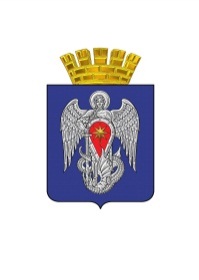 АДМИНИСТРАЦИЯ ГОРОДСКОГО ОКРУГА ГОРОД МИХАЙЛОВКАВОЛГОГРАДСКОЙ ОБЛАСТИПОСТАНОВЛЕНИЕот  04 июля 2017 г.		        № 1653  О создании общественной комиссии по инвентаризации общественных территорий городского округа город Михайловка Волгоградской областиВ целях реализации положений постановления Правительства Российской Федерации от 10.02.2017 № 169 «Об утверждении Правил  предоставления и распределения субсидий из федерального  бюджета бюджетам субъектов Российской Федерации на поддержку государственных  программ субъектов Российской Федерации и муниципальных программ формирования современной  городской среды», постановления Губернатора Волгоградской области от 21.06.2017 № 370 «Об утверждении Порядка инвентаризации дворовых и общественных территорий муниципальных образований Волгоградской области», руководствуясь Федеральным законом от 06.10.2003 № 131-ФЗ «Об общих принципах организации местного самоуправления в Российской Федерации», Уставом городского округа город Михайловка Волгоградской области, администрация городского округа город Михайловка Волгоградской области  п о с т а н о в л я е т: 1. Создать общественную комиссию по инвентаризации общественных территорий городского округа город Михайловка Волгоградской области и утвердить ее состав согласно Приложению.        2. Утвердить прилагаемое Положение о комиссии по инвентаризации общественных территорий городского округа город Михайловка Волгоградской области.3. Контроль за исполнением настоящего постановления возложить на первого заместителя администрации городского округа И.Н. Эфроса. Глава администрации                                                                                             городского округа                                                                             С.А. Фомин                                                                  УТВЕРЖДЕНО постановлением администрации городского округа город Михайловка Волгоградской области                                                                                                   от  04 июля 2017г.  №  1653Положениео комиссии по инвентаризации общественных территорий городского округа город Михайловка Волгоградской областиОбщие положенияОбщественная комиссия по инвентаризации общественных территорий городского округа город Михайловка Волгоградской области (далее – Комиссия) создана в целях реализации приоритетного проекта «Формирование комфортной городской среды», положений постановления Правительства Российской Федерации от 10.02.2017 № 169 «Об утверждении Правил  предоставления и распределения субсидий из федерального  бюджета бюджетам субъектов Российской Федерации на поддержку государственных программ субъектов Российской Федерации и муниципальных программ формирования современной  городской среды», постановления Губернатора Волгоградской области от 21.06.2017 № 370 «Об утверждении Порядка инвентаризации дворовых и общественных территорий муниципальных образований Волгоградской области».Состав Комиссии утверждается постановлением администрации городского округа город Михайловка Волгоградской области.Комиссию возглавляет председатель, который осуществляет общее руководство деятельностью общественной комиссии, обеспечивает коллегиальность в обсуждении вопросов, а в его отсутствие – заместитель председателя общественной комиссии.В своей деятельности общественная комиссия руководствуется принципами законности, равноправия всех ее членов и гласности. Работа в комиссии осуществляется на безвозмездной основе.Задачи и функции КомиссииЗадачей комиссии является инвентаризация общественных территорий городского округа город Михайловка Волгоградской области в целях оценки физического состояния территорий и определения необходимости их благоустройства.Функции комиссии:- инвентаризация общественных территорий;- оценка физического состояния общественных территрий;- составление паспорта общественной территории.Порядок работы КомиссииИнвентаризация общественных территорий проводится до 01.08.2017 в соответствии с утвержденным графиком проведения инвентаризации.Инвентаризация общественных территорий проводится комиссионно, путем натурного обследования территорий и расположенных на них элементов.По итогам проведения инвентаризации составляется паспорт общественной территории.Секретарь комиссии не позднее, чем за 1 рабочий день уведомляет членов Комиссии о проведении инвентаризации общественной территории, а так же о дате, времени, повестке дня и месте проведения заседания Комиссии.Заседение Комиссии считается правомочным, если в нем приняли участие не менее 50%  членов Комиссии.Сбор и подготовка пакета документов осуществляется секретарем Комиссии. Так же секретарь Комиссии ведет протокол заседания Комиссии.Члены Комиссии принимают участие в обсуждении вопросов, вынесенных на рассмотрение Комиссии, вносят предложения по рассматриваемым вопросам. Все члены комиссии обладают равными правами.Явка на заседания Комиссии является обязательной. О невозможности присутствия на заседании Комиссии, член Комиссии обязан уведомить председателя Комиссии.Порядок принятия решений КомиссииРешения Комиссии принимаются простым большинством голосов присутствующих на заседании членов Комиссии, путем открытого голосования. При равенстве числа голосов «за» и «против», голос председательствующего на заседании Комиссии является решающим.Решение Комиссии оформляется протоколом заседания комиссии.4.3. Протокол заседания Комиссии подписывается и утверждается в течение 5 рабочих дней со дня заседания Комиссии.Член комиссии, не согласный с решением комиссии, вправе в письменном виде изложить свое мнение, которое приобщается к протоколу заседания Комиссии.Организационное, финансовое и техническое обеспечение деятельности общественной комиссии осуществляется администрацией городского округа город Михайловка Волгоградской областиПРИЛОЖЕНИЕк постановлению администрации городского округа город Михайловка Волгоградской области                                                                                                        от  04 июля 2017г.  №  1653Состав комиссии по инвентаризации общественных территорий городского округа город Михайловка Волгоградской областиНачальник общего отдела                                                                                                 Л.А. АлехинаЭфросИосиф Нохимович- первый заместитель главы администрации городского округа, председатель Комиссии;ТатаркинАлексей Евгеньевич- начальник отдела архитектуры и градостроительства администрации городского округа, заместитель председателя Комиссии;Дарищева Елена Владимировна- заместитель начальника отдела архитектуры и градостроительства администрации городского округа, секретарь Комиссии.Члены Комиссии:ЕфименкоНадежда Семеновна- председатель Михайловской городской Думы, глава городского округа (по согласованию);ДенисовИлья Владимирович- заместитель главы администрации городского округа по сельскому хозяйству и развитию территорий;Кучеров Виталий Викторович- начальник отдела жилищно-коммунального хозяйства администрации городского округа;АлехинаЛариса АлександровнаКурнаева Надежда НиколаевнаГаланов Валерий ВладимировичМельниковВиктор ГеоргиевичКосенковАндрей АлександровичБатуринАлександр ИвановичКлинова Елена Павловна Харитонов Юрий ВладимировичЛыгина Наталья ИвановнаМеренцоваНаталья Викторовна- начальник общего отдела администрации городского округа;- консультант отдела архитектуры и градостроительства администрации городского округа;- депутат Михайловской городской Думы (по согласованию);- директор МКУ «Отдел капитального строительства» (по согласованию);- директор МБУ «Комбинат благоустройства и озеленения» (по согласованию);  - начальник отдела Себровской территории (при рассмотрении вопросов, касающихся Себровской территории);- начальник отдела Арчединской сельской территории (при рассмотрении вопросов, касающихся Арчединской сельской территории);- начальник отдела Безымянской сельской территории (при рассмотрении вопросов, касающихся Безымянской сельской территории);- начальник отдела Большовской сельской территории (при рассмотрении вопросов, касающихся Большовской сельской территории);                                                                                                                                                                                                                                         - начальник отдела Етеревской сельской территории(при рассмотрении вопросов, касающихся Етеревской сельской территории) ;Хвостов Николай николаевич- начальник отдела Катасоновской сельской территории(при рассмотрении вопросов, касающихся Катасоновской сельской территории) ;МаслиевСергей ЛеонидовичЯкунин Сергей ГеннадьевичНикитинАлександр АнатольевичЛевашоваСветлана АлександровнаКаширина                          Любовь АлександровнаСтуденникова Елена ПетровнаКалашниковаРаиса ВасильевнаШевцов Николай ВасильевичБорощукЕлена Геннадьевна- начальник отдела Карагичевской сельской территории (при рассмотрении вопросов, касающихся Карагичевской сельской территории);- начальник отдела Октябрьской сельской территории (при рассмотрении вопросов, касающихся Октябрьской сельской территории);- начальник отдела Отрадненской сельской территории ; (при рассмотрении вопросов, касающихся Отрадненской сельской территории)- начальник отдела Раздорской сельской территории (при рассмотрении вопросов, касающихся Раздорской сельской территории);- начальник отдела Раковской сельской территории (при рассмотрении вопросов, касающихся Раковской сельской территории);- начальник отдела Сенновской сельской территории(при рассмотрении вопросов, касающихся Сенновской сельской территории) ;- начальник отдела Сидорской сельской территории (при рассмотрении вопросов, касающихся Сидорской сельской территории);- начальник отдела Совхозной сельской территории (при рассмотрении вопросов, касающихся Совхозной сельской территории);- начальник отдела Троицкой сельской территории (при рассмотрении вопросов, касающихся Троицкой сельской территории).